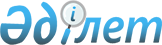 "Түркістан облыстық мәслихат аппаратының "Б" корпусы мемлекеттік әкімшілік қызметшілерінің қызметін бағалау әдістемесін бекіту туралы" Оңтүстік Қазақстан облыстық мәслихатының 2018 жылғы 20 наурыздағы № 21/250-VІ және "Оңтүстік Қазақстан облыстық мәслихатының 2018 жылғы 20 наурыздағы № 21/250-VІ "Оңтүстік Қазақстан облыстық мәслихаты аппаратының "Б" корпусы мемлекеттік әкімшілік қызметшілерінің қызметін бағалау әдістемесін бекіту туралы" шешіміне өзгерістер енгізу туралы" Түркістан облыстық мәслихатының 2018 жылғы 12 желтоқсандағы № 33/360-VI шешімдерінің күші жойылды деп тану туралыТүркістан облыстық мәслихатының 2023 жылғы 28 сәуірдегі № 2/20-VIII шешімі. Түркістан облысының Әділет департаментінде 2023 жылғы 15 мамырда № 6269-13 болып тiркелдi
      "Құқықтық актілер туралы" Қазақстан Республикасы Заңының 27-бабының 1-тармағына сәйкес Түркістан облыстық мәслихаты ШЕШТІ:
      1. Мыналардың:
      1) "Түркістан облыстық мәслихат аппаратының "Б" корпусы мемлекеттік әкімшілік қызметшілерінің қызметін бағалау әдістемесін бекіту туралы" Оңтүстік Қазақстан облыстық мәслихатының 2018 жылғы 20 наурыздағы № 21/250-VІ шешімінің (нормативтік құқықтық актілерді мемлекеттік тіркеу тізілімінде № 4512 болып тіркелген);
      2) "Оңтүстік Қазақстан облыстық мәслихатының 2018 жылғы 20 наурыздағы № 21/250-VІ "Оңтүстік Қазақстан облыстық мәслихаты аппаратының "Б" корпусы мемлекеттік әкімшілік қызметшілерінің қызметін бағалау әдістемесін бекіту туралы" шешіміне өзгерістер енгізу туралы" Түркістан облыстық мәслихатының 2018 жылғы 12 желтоқсандағы № 33/360-VI шешімінің (нормативтік құқықтық актілерді мемлекеттік тіркеу тізілімінде № 4873 болып тіркелген) күші жойылды деп танылсын.
      2. Осы шешім алғашқы ресми жарияланған күнінен кейін күнтізбелік он күн өткен соң қолданысқа енгізіледі.
					© 2012. Қазақстан Республикасы Әділет министрлігінің «Қазақстан Республикасының Заңнама және құқықтық ақпарат институты» ШЖҚ РМК
				
      Түркістан облыстық мәслихатының төрағасы

Н. Абишов
